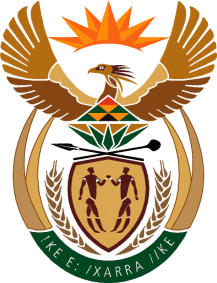 MINISTRY: PUBLIC SERVICE AND ADMINISTRATIONREPUBLIC OF SOUTH AFRICANATIONAL ASSEMBLYQUESTION FOR WRITTEN REPLY DATE:		3 MARCH 2023QUESTION NO.: 	515.Mr W F Faber (DA) to ask the Minister of Public Service and Administration: What (a) is the salary of each (i) chief executive officer and (ii) top executive position in each state-owned entity reporting to him and (b) total amount does each get paid to attend a meeting? 									NW513EREPLY: state-owned entities do not account, and/or report to the Minister of Public Service and Administration.The Minister of Public Service and Administration does not have powers pertaining to the appointments, remuneration and employment conditions of Chief Executive Officers and top executives of any state-owned entity.  Therefore, this question should be addressed to the departments which play an oversight role against the state-owned entities, such as Public Enterprises, Minerals and Energy, etc.End 